										Załącznik nr 1 do uchwały Nr XLIV..2022 Rady Gminy Złotów									z dnia 28 kwietnia 2022 r. w sprawie nadania nazw ulicy 										położonej w miejscowości Międzybłocie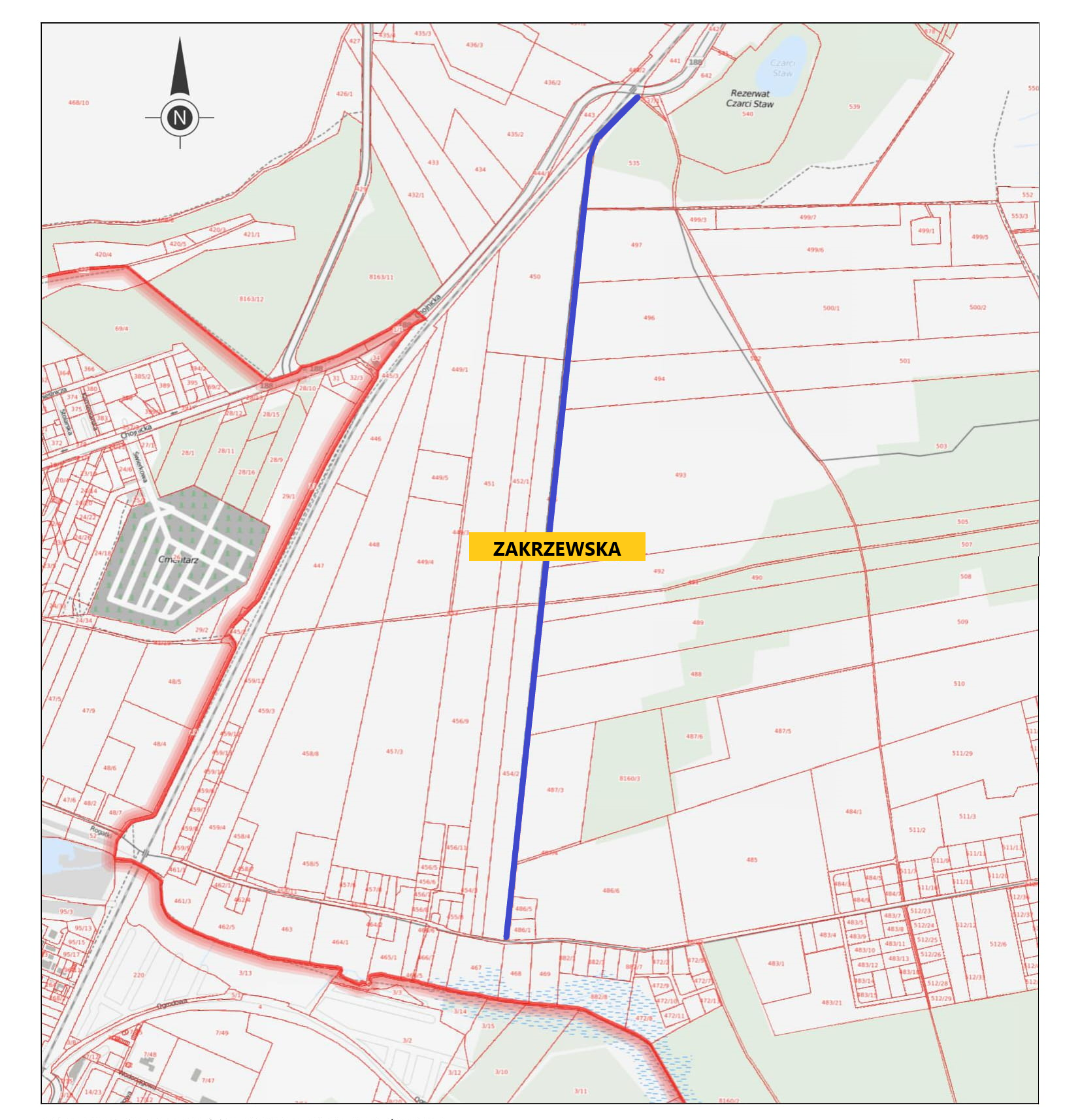 położenie ulicy zaznaczono na mapie kolorem niebieskim